 新 书 推 荐中文书名：《肠道健康的77个小窍门：强化和保护我们的超级器官》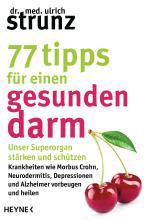 英文书名：77 Tips for a Healthy Intestinal Tract: Strengthening And Protecting Our Super-Organ德文书名：77 Tipps für einen gesunden Darm: Unser Superorgan stärken und schützen 作    者：Ulrich Strunz出 版 社：Penguin Random House Verlagsgruppe GmbH代理公司：ANA/Lauren出版时间：2023年7月代理地区：中国大陆、台湾页    数：224页审读资料：电子稿类    型：保健内容简介：许多慢性疾病——癌症、老年痴呆症、神经性皮炎和糖尿病都源于肠道。肠道问题普遍存在，但人们往往并不重视，甚至一开始就没有意识到，直至出现严重后果。癌症、老年痴呆症、糖尿病、关节和皮肤病、抑郁症等多种慢性疾病的根源都可以追溯到肠道。除了压力和缺乏锻炼之外，饮食习惯也给这一重要器官造成了压力。畅销书作者乌尔里希·施特伦茨（Ulrich Strunz）博士利用最新的科学发现来说明肠道问题如何产生，以及如何采取预防和治疗措施，如通过合理饮食、定期锻炼、充分放松和充足睡眠，有效激活肠道自我修复过程。书中有具有启发性的专业知识、可以亲自实践的技巧和自我检查，施特伦茨博士鼓励我们培养良好的生活方式，让肠道更健康！-“77个小窍门”系列已售出超过10万册。-畅销书作者、医学博士施特伦茨向我们呈现了如何保护、治疗和治愈我们最重要的器官之一，从而为健康长寿打下基础。作者简介：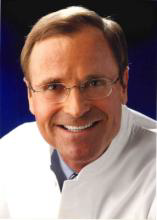 医学博士乌尔里希·施特伦茨（Ulrich Strunz）是分子医学专家、执业内科医生、肠胃病专家，也是营养研究领域的领军人物。他的研究和宣传重点是预防医学。他的演讲、研讨会和电视节目激励了数以万计的人，引领他们走向健康的新生活。他关于节食和健身的书籍都十分畅销。他的个人网站是www.strunz.com。感谢您的阅读！请将反馈信息发至：版权负责人Email：Rights@nurnberg.com.cn安德鲁·纳伯格联合国际有限公司北京代表处北京市海淀区中关村大街甲59号中国人民大学文化大厦1705室, 邮编：100872电话：010-82504106, 传真：010-82504200公司网址：http://www.nurnberg.com.cn书目下载：http://www.nurnberg.com.cn/booklist_zh/list.aspx书讯浏览：http://www.nurnberg.com.cn/book/book.aspx视频推荐：http://www.nurnberg.com.cn/video/video.aspx豆瓣小站：http://site.douban.com/110577/新浪微博：安德鲁纳伯格公司的微博_微博 (weibo.com)微信订阅号：ANABJ2002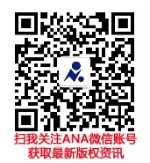 